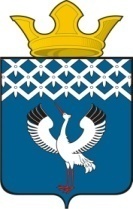  Российская Федерация                             Свердловская областьДумамуниципального образованияБайкаловского сельского поселения 21-е заседание  4-го созыва          РЕШЕНИЕ29 марта 2019 года                             с.Байкалово                                                № 114О внесении изменений в Правила землепользования и застройки муниципального образования Байкаловского сельского поселения Байкаловский муниципальный район Свердловской области (том числе карту градостроительного зонирования) в части изменения наименования зонВ соответствии с Федеральным законом от 06.10.2003 № 131-ФЗ  "Об общих принципах организации местного самоуправления в Российской Федерации", протоколом публичных слушаний от 25.03.2019 года, Дума муниципального образования Байкаловского сельского поселения                                                        РЕШИЛА:Внести изменения в  наименования зон земельного участка с ОД(К)      (многофункциональные комплексы либо относительно компактно сосредоточенные объекты разного функционального назначения) на Ж-1 (Зона жилых домов усадебного типа - с разрешенным использованием – индивидуальные жилые дома с приусадебными участками) в отношении земельных участков, расположенных по адресу:  Свердловская область, с. Байкалово, ул. Октябрьская,  стр. 1г, кадастровый номер земельного участка 66:05:2601001:1170;  Свердловская область, с. Байкалово, ул. Октябрьская,  стр. 1д, кадастровый номер земельного участка 66:05:2601001:1168.   Направить настоящее решение в отдел филиала ФГБУ «ФКП Росреестра» по Свердловской области.Настоящее решение опубликовать (обнародовать) в «Информационном вестнике Байкаловского сельского поселения», а так же на официальном сайте Думы МО Байкаловского сельского поселения: www.байкдума.рф.Председатель Думы муниципального образованияБайкаловского сельского поселения                       			С.В. Кузеванова 29 марта 2019г.Глава муниципального образованияБайкаловского сельского поселения                              		Д.В. Лыжин29 марта 2019г.